Apstiprināts Tukuma novada Domes iepirkuma komisijas22.02.2018. sēdē (protokols Nr.1)IEPIRKUMA PUBLISKO IEPIRKUMU LIKUMA 9. PANTA KĀRTĪBĀ“SKATĪTĀJU ZĀLES KRĒSLU PIEGĀDE TUKUMA PILSĒTAS KULTŪRAS NAMAM”(IEPIRKUMA IDENTIFIKĀCIJAS NR. TND-2018/10) NOLIKUMSPasūtītājsPasūtītājs – Tukuma novada Dome (TND).Nodokļu maksātāja reģistrācijas Nr. 90000050975.Adrese: Talsu iela 4, Tukums, Tukuma novads, LV-3101.Iepirkums tiek veikts Tukuma pilsētas Kultūras nama vajadzībām.Iepirkuma komisijas noteiktā kontaktpersona: Tukuma pilsētas Kultūras nama direktore Dace Lebeda,Tālrunis: 63124125 vai 28344637;E-pasts: dace.lebeda@tukums.lv;Fakss: 63124125.Adrese: Lielā iela 1, Tukums, LV-3101.Iepirkuma organizētājsSaskaņā ar Tukuma novada pašvaldības iepirkumu komisiju darbības nolikumu (Tukuma novada Domes 27.07.2017. lēmums, prot. Nr.14., 13.§) noteikta iepirkuma komisija.Iepirkuma identifikācijas numursTND – 2018/10.Iepirkuma metodeIepirkums saskaņā ar Publisko iepirkumu likuma 9. pantu.Iepirkuma priekšmets un apjomsSkatītāju zāles krēslu piegāde Tukuma pilsētas Kultūras namam saskaņā ar Tehniskajām specifikācijām (nolikuma 1.pielikums), CPV kods: 39000000-2.Līguma izpildes vieta un termiņšIepirkuma izpildes maksimālais termiņš – 4 (četri) mēneši no līguma noslēgšanas dienas, līguma izpildes termiņš – līdz pilnīgai līgumā noteikto saistību izpildei;Līguma izpildes vieta – Tukuma pilsētas Kultūras nams, Lielā iela 1, Tukums, Tukuma novads.Prasības pretendentiemPublisko iepirkumu likuma 9.  panta piektās daļas nosacījumi pretendenta dalībai iepirkumā:Pasludināts pretendenta maksātnespējas process (izņemot gadījumu, kad maksātnespējas procesā tiek piemērots uz parādnieka maksātspējas atjaunošanu vērsts pasākumu kopums), apturēta tā saimnieciskā darbība vai pretendents tiek likvidēts.Ir konstatēts, ka piedāvājumu iesniegšanas termiņa pēdējā dienā vai dienā, kad pieņemts lēmums par iespējamu līguma slēgšanas tiesību piešķiršanu, pretendentam Latvijā vai valstī, kurā tas reģistrēts vai kurā atrodas tā pastāvīgā dzīvesvieta, ir nodokļu parādi, tai skaitā valsts sociālās apdrošināšanas obligāto iemaksu parādi, kas kopsummā kādā no valstīm pārsniedz 150 euro. Attiecībā uz Latvijā reģistrētiem un pastāvīgi dzīvojošiem pretendentiem pasūtītājs ņem vērā informāciju, kas ievietota Ministru kabineta noteiktajā informācijas sistēmā Valsts ieņēmumu dienesta publiskās nodokļu parādnieku datubāzes un Nekustamā īpašuma nodokļa administrēšanas sistēmas pēdējās datu aktualizācijas datumā.Iepirkuma procedūras dokumentu sagatavotājs (pasūtītāja amatpersona vai darbinieks), iepirkuma komisijas loceklis vai eksperts ir saistīts ar pretendentu Publisko iepirkumu likuma 25. panta pirmās un otrās daļas izpratnē vai ir ieinteresēts kāda pretendenta izvēlē, un pasūtītājam nav iespējams novērst šo situāciju ar mazāk pretendentu ierobežojošiem pasākumiem.Uz pretendenta norādīto personu, uz kuras iespējām pretendents balstās, lai apliecinātu, ka tā kvalifikācija atbilst prasībām, kas noteiktas paziņojumā par plānoto līgumu vai iepirkuma nolikumā, kā arī personālsabiedrības biedru, ja pretendents ir personālsabiedrība, ir attiecināmi šī nolikuma 7.1.1. – 7.1.3. nosacījumi.Atbilstība profesionālās darbības veikšanai:Pretendents ir reģistrēts atbilstoši normatīvo aktu prasībām.Prasības iepirkuma izpildeiSaskaņā ar Tehniskajām specifikācijām (nolikuma 1. pielikums).Prasības piedāvājuma iesniegšanai un sagatavošanaiNolikums pieejams Pasūtītāja interneta vietnē: http://www.tukums.lv/lv/publiskie-iepirkumiPiedāvājuma iesniegšana:Piedāvājums jāievieto slēgtā aizzīmogotā aploksnē vai cita veida necaurspīdīgā iepakojumā tā, lai tajā iekļautā informācija nebūtu redzama un pieejama līdz piedāvājumu atvēršanas brīdim.Uz aploksnes/iepakojuma jānorāda:Piedāvājums iepirkumam “Skatītāju zāles krēslu piegāde Tukuma pilsētas Kultūras namam”, iepirkuma identifikācijas Nr. TND – 2018/10;Pretendenta nosaukums un juridiskā adrese, tālruņa numurs/-i, faksa numurs un e-pasta adrese;Norāde: “Neatvērt pirms piedāvājumu atvēršanas sanāksmes”.Piedāvājuma sagatavošana un noformēšana:Piedāvājums jāsagatavo latviešu valodā. Ja kāds dokuments piedāvājumā un/vai citi piedāvājumā iekļautie informācijas materiāli ir svešvalodā, tam jāpievieno pretendenta vadītāja vai pilnvarotas personas (pievienojama pilnvara) apstiprināts tulkojums latviešu valodā.Piedāvājuma dokumentiem jābūt numurētiem, cauršūtiem, caurauklotiem.Pretendentam piedāvājums jāiesniedz par visu apjomu. Katrs pretendents drīkst iesniegt tikai 1 (vienu) piedāvājuma variantu.Piedāvājumā iesniegtajām dokumentu kopijām jābūt normatīvajos aktos noteiktajā kārtībā pretendenta vadītāja vai viņa pilnvarotās personas apliecinātām. Gadījumā, ja dokumentu kopijas apliecina pretendenta pilnvarotā persona, tad pretendenta piedāvājumam obligāti jāpievieno pilnvara. Iesniedzot piedāvājumu, piegādātājs ir tiesīgs visu iesniegto dokumentu atvasinājumu un tulkojumu pareizību apliecināt ar vienu apliecinājumu, ja viss piedāvājums vai pieteikums ir cauršūts vai caurauklots.Pretendenti sedz visas izmaksas, kas saistītas ar viņu piedāvājumu sagatavošanu un iesniegšanu Pasūtītājam.Piedāvājumā jāiesniedz:Pieteikums par piedalīšanos iepirkumā (ar norādi, ka Pretendents piekrīt nolikumā norādītajām prasībām), kas sagatavots atbilstoši 2. pielikumā norādītajai formai (oriģināls);Tehniskais piedāvājums, kas sagatavots atbilstoši 3. pielikumā norādītajai formai (oriģināls);Finanšu piedāvājums:Finanšu piedāvājums jāsagatavo atbilstoši 4. pielikumā noteiktajai formai. Finanšu piedāvājumā jāparedz:Finanšu piedāvājumam jābūt izteiktam euro;visas cenas jānorāda ar 2 (divām) decimālzīmēm aiz komata;Finanšu piedāvājums ir jāparaksta pretendenta vadītājam vai viņa pilnvarotai personai (šādā gadījumā pretendenta piedāvājumam obligāti jāpievieno pilnvara).Finanšu piedāvājuma cenās jāiekļauj visas ar iepirkuma priekšmeta izpildi saistītās izmaksas, tajā skaitā visi nodokļi, nodevas, visas personāla izmaksas, kā arī visas ar to netieši saistītās izmaksas (dokumentācijas drukāšanas, transporta pakalpojumu u.c.).Vērtēšana un piedāvājumu izvēles kritēriji. Iesniegto piedāvājumu izvērtēšanu veic pasūtītāja noteikta iepirkuma komisija;Iepirkuma komisija piedāvājumu izvērtēšanu veiks šādos posmos: pārbaudīs, vai pretendenta iesniegtais piedāvājums ir sagatavots un noformēts atbilstoši nolikuma 9.3. apakšpunktā un 9.4. apakšpunktā norādītajām prasībām;izvērtēs, vai pretendenta iesniegtie pretendentu atlases dokumenti un publiski pieejamās datu bāzēs iegūtā informācija apliecina pretendenta atbilstību nolikuma 7.2. apakšpunktā norādītajām pretendentu atlases prasībām;izvērtēs, vai pretendenta iesniegtais Tehniskais piedāvājums atbilst nolikuma 9.4.2. apakšpunktā un Tehniskajā specifikācijā (nolikuma 1. pielikums) norādītajām prasībām;izvērtēs, vai pretendenta iesniegtais Finanšu piedāvājums atbilst nolikuma 9.4.3. apakšpunktā norādītajām prasībām, un pārbaudīs, vai Finanšu piedāvājumā nav aritmētiskās kļūdas; gadījumā, ja iepirkuma komisija pretendenta piedāvājumā konstatēs aritmētiskās kļūdas, tā šīs kļūdas izlabos, par kļūdu labojumu paziņos pretendentam un turpmākajā piedāvājumu vērtēšanā izmantos kļūdu labojumus;noteiks saimnieciski visizdevīgāko piedāvājumu, ņemot vērā kritēriju - piedāvājums ar viszemāko piedāvāto līgumcenu EUR bez PVN (piedāvājuma izvēles kritērijs);pārbaudīs, vai uz pretendentu, kuram būtu piešķiramas līguma slēgšanas tiesības, nav attiecināmi nolikuma 7.1.1., 7.1.2. un 7.1.4. apakšpunktā (Publisko iepirkumu likuma 9.  panta astotās daļas 1., 2. un 3. punkts) minētie izslēgšanas nosacījumi:attiecībā uz Latvijā reģistrētu vai pastāvīgi dzīvojošu pretendentu un nolikuma 7.1.4. apakšpunktā minēto personu, izmantojot Ministru kabineta noteikto informācijas sistēmu, Ministru kabineta noteiktajā kārtībā iegūs informāciju par nolikuma 7.1.1. apakšpunktā minētajam faktiem - no Uzņēmumu reģistra;attiecībā uz Latvijā reģistrētu vai pastāvīgi dzīvojošu pretendentu un nolikuma 7.1.4. apakšpunktā minēto personu, izmantojot Ministru kabineta noteikto informācijas sistēmu, Ministru kabineta noteiktajā kārtībā iegūs informāciju par pretendenta atbilstību nolikuma 7.1.2. punktā minētajam nosacījumam - no Valsts ieņēmumu dienesta un Latvijas pašvaldībām.Pasūtītājs minēto informāciju no Valsts ieņēmumu dienesta un Latvijas pašvaldībām ir tiesīgs saņemt, neprasot pretendenta un nolikuma 7.1.4. apakšpunktā minētās personas piekrišanu;attiecībā uz ārvalstī reģistrētu vai pastāvīgi dzīvojošu pretendentu un nolikuma 7.1.4. apakšpunktā minēto personu pieprasīs, lai pretendents 10 darba dienu laikā no pieprasījuma izsniegšanas vai nosūtīšanas dienas iesniedz attiecīgās ārvalsts kompetentās institūcijas izziņu, kas apliecina, ka uz to un nolikuma 7.1.4. apakšpunktā minēto personu neattiecas nolikuma 7.1.1. un 7.1.2. apakšpunktā minētie gadījumi. Ja attiecīgais pretendents noteiktajā termiņā neiesniedz minēto izziņu, pretendents tiek izslēgts no dalības iepirkumā. Ņemot vērā nolikuma 10.2.6.2. apakšpunktā minētās pārbaudes rezultātus, pasūtītājs:neizslēdz pretendentu no dalības iepirkumā, ja konstatē, ka saskaņā ar Ministru kabineta noteiktajā informācijas sistēmā esošo informāciju pretendentam un nolikuma 7.1.4. apakšpunktā minētajai personai nav nodokļu parādu, tajā skaitā valsts sociālās apdrošināšanas obligāto iemaksu parādu, kas kopsummā pārsniedz 150 euro;informē pretendentu par to, ka saskaņā ar Valsts ieņēmumu dienesta publiskās datu bāzes vai Nekustamā īpašuma nodokļa administrēšanas sistēmas pēdējās datu aktualizācijas datumā Ministru kabineta noteiktajā informācijas sistēmā ievietoto informāciju ir konstatēts, ka tam vai nolikuma 7.1.4. apakšpunktā minētajai personai piedāvājumu iesniegšanas termiņa pēdējā dienā vai arī dienā, kad pieņemts lēmums par iespējamu līguma slēgšanas tiesību piešķiršanu, ir nodokļu parādi, tai skaitā valsts sociālās apdrošināšanas obligāto iemaksu parādi, kas kopsummā pārsniedz 150 euro, nosakot termiņu - 10 dienas pēc informācijas izsniegšanas vai nosūtīšanas dienas – līdz kuram jāiesniedz apliecinājums, ka pretendentam piedāvājumu iesniegšanas termiņa pēdējā dienā vai dienā, kad pieņemts lēmums par iespējamu iepirkuma līguma slēgšanas tiesību piešķiršanu, nebija nodokļu parādu, tai skaitā valsts sociālās apdrošināšanas obligāto iemaksu parādu, kas kopsummā pārsniedz 150 euro. Ja attiecīgais pretendents noteiktajā termiņā neiesniedz minēto apliecinājumu, pretendents tiek izslēgts no dalības iepirkumā. Pretendents, lai apliecinātu, ka tam un nolikuma 7.1.4. apakšpunktā minētajai personai nebija nodokļu parādu, tai skaitā valsts sociālās apdrošināšanas obligāto iemaksu parādu, kas kopsummā Latvijā pārsniedz 150 euro, nolikuma 10.2.6.4.2. apakšpunktā noteiktajā termiņā iesniedz: a) attiecīgās personas vai tās pārstāvja apliecinātu izdruku no Valsts ieņēmumu dienesta elektroniskās deklarēšanas sistēmas vai Valsts ieņēmumu dienesta izziņu par to, ka attiecīgajai personai nebija attiecīgo nodokļu parādu, tai skaitā valsts sociālās apdrošināšanas iemaksu parādu; b) pašvaldības izdotu izziņu par to, ka attiecīgajai personai nebija nekustamā īpašuma nodokļa parādu; c) līdz piedāvājumu iesniegšanas termiņa pēdējai dienai vai dienai, kad pieņemts lēmums par iespējamu līguma slēgšanas tiesību piešķiršanu, - kopiju no Valsts ieņēmumu dienesta lēmuma vai pašvaldības kompetentās institūcijas izdota lēmuma par nodokļu samaksas termiņa pagarināšanu vai atlikšanu vai kopiju no vienošanās ar Valsts ieņēmumu dienestu par nodokļu parāda nomaksu, vai citus objektīvus pierādījumus par nodokļu parādu neesamību.atzīs Pretendentu par uzvarētāju iepirkumā un pieņems lēmumu par līguma slēgšanas tiesību piešķiršanu.Ja pretendenta iesniegtais piedāvājums nekvalificējas kāda no nolikuma 10.2.1. - 10.2.6. apakšpunktā norādīto posmu prasībām, tas tiek izslēgts no turpmākas dalības iepirkumā (t.i. nākamajā piedāvājumu izvērtēšanas posmā tas netiek vērtēts).Ja Pasūtītājs konstatē Publisko iepirkumu likuma 9. panta astotās daļas 1., 2. un 4. punktā minētos apstākļus (t. sk. pretendents neiesniedz pasūtītāja pieprasītos nolikuma 10.2.6. apakšpunktā norādītos dokumentus norādītajos termiņos), Pasūtītājs izslēdz Pretendentu no turpmākās dalības iepirkumā, kā arī neizskata Pretendenta piedāvājumu.Iepirkuma komisija var pieņemt lēmumu par iepirkuma procedūras izbeigšanu bez līguma noslēgšanas, ja iepirkuma procedūrai netika iesniegti piedāvājumi vai iesniegtie piedāvājumi neatbilda nolikumā noteiktajām prasībām vai pārtraukšanu, nenoslēdzot līgumu, ja tam ir objektīvs pamatojums.Piedāvājuma iesniegšanas vieta, laiks un kārtība:Piedāvājums jāiesniedz personīgi Tukuma novada Domes Klientu apkalpošanas centrā (ieeja no Šēseles ielas puses), Talsu ielā 4, Tukumā vai nosūtot pa pastu uz adresi: Tukuma novada Dome, Talsu ielā 4, Tukumā, Tukuma novadā, LV-3101, bet ne vēlāk kā līdz 2018. gada 5. martam plkst.11.00 ar norādi: “Skatītāju zāles krēslu piegāde Tukuma pilsētas Kultūras namam” (iepirkuma identifikācijas Nr. TND – 2018/10)”.Pēc piedāvājumu iesniegšanas termiņa beigām piedāvājumu nevar grozīt.Piedāvājumi, kas iesniegti pēc norādītā termiņa, netiks vērtēti.Cita informācijaPretendentam ir tiesības iepazīties ar Tukuma pilsētas Kultūras nama skatītāju zāli (Lielā iela 1, Tukums, Tukuma novads), apskates laiku vismaz 1 darba dienu iepriekš saskaņojot ar Tukuma pilsētas Kultūras nama direktori Daci Lebedu, tālr. 63124125 vai 28344637.Ar pretendentu, kurš tiks atzīts par uzvarētāju iepirkumā, tiks slēgts līgums atbilstoši nolikuma 4. pielikumā pievienotajam līguma projektam. Pasūtītājs informē visus pretendentus par iepirkumā izraudzīto pretendentu vai pretendentiem triju darbdienu laikā pēc lēmuma pieņemšanas. Pasūtītājs triju darbdienu laikā pēc pretendenta pieprasījuma saņemšanas izsniedz vai nosūta pretendentam Publisko iepirkumu likuma 9.  panta trīspadsmitajā daļā minēto lēmumu, kā arī savā mājaslapā interneta vietnē http://www.tukums.lv/lv/publiskie-iepirkumi nodrošina brīvu un tiešu elektronisku pieeju Publisko iepirkumu likuma 9. panta trīspadsmitajā daļā minētajam lēmumam.Pretendents, kas iesniedzis piedāvājumu iepirkumā, uz kuru attiecas Publisko iepirkumu likuma 9. panta noteikumi, un kurš uzskata, ka ir aizskartas tā tiesības vai ir iespējams šo tiesību aizskārums, ir tiesīgs pārsūdzēt pieņemto lēmumu Administratīvajā rajona tiesā Administratīvā procesa likumā noteiktajā kārtībā mēneša laikā no lēmuma saņemšanas dienas.Pielikumā:Tehniskās specifikācijas;Pieteikuma par piedalīšanos iepirkumā forma;Tehniskā piedāvājuma forma;Finanšu piedāvājuma formaLīguma projekts.Iepirkuma komisijas priekšsēdētājavietniece 		L. Dzalbe1. pielikumsiepirkuma “Skatītāju zāles krēslu piegāde Tukuma pilsētas Kultūras namam”(iepirkuma identifikācijas Nr. TND – 2018/10) nolikumamTEHNISKĀS SPECIFIKĀCIJASDarba uzdevums:Piegādāt skatītāju zāles krēslus Tukuma pilsētas Kultūras namam atbilstoši Tehniskajās specifikācijās noteiktajām prasībām:Iepirkuma priekšmeta izpildes termiņi – skatītāju zāles krēslu piegāde un uzstādīšana jāveic 4 (četru) mēnešu laikā no līguma noslēgšanas dienas, ņemot vērā pasūtītāja norādījumus par skatītāju zāles krēslu uzstādīšanas laikiem;Skatītāju zāles krēslu piegādes un uzstādīšanas vietas – Tukuma pilsētas Kultūras nams (Lielā iela 1, Tukums, Tukuma novads);Garantijas laika termiņš skatītāju zāles krēsliem un veiktajiem uzstādīšanas darbiem – 2 (divi) gadi no preču pavadzīmes abpusējas parakstīšanas dienas.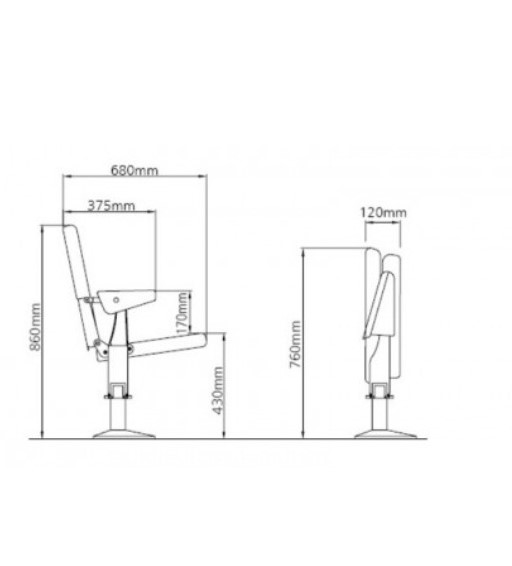 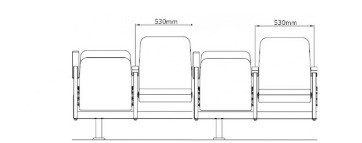 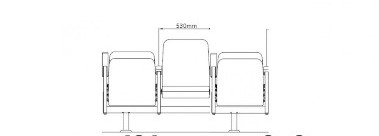 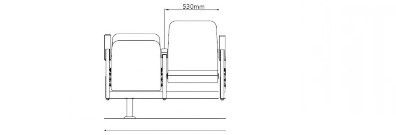 Iepirkuma komisijas priekšsēdētāja vietniece 					L. Dzalbe2. pielikumsiepirkuma “Skatītāju zāles krēslu piegāde Tukuma pilsētas Kultūras namam”(iepirkuma identifikācijas Nr. TND – 2018/10) nolikumamPieteikums par piedalīšanos iepirkumā*“Skatītāju zāles krēslu piegāde Tukuma pilsētas Kultūras namam”(iepirkuma identifikācijas Nr. TND – 2018/10)Pretendents, ___________________________________________________________________,pretendenta nosaukumsreģ.Nr._______________________________________________________________________,vienotais reģistrācijas numurstā _________________________________________ personā (personas kods _______________)Vadītāja vai pilnvarotās personas vārds uzvārdsar šī pieteikuma iesniegšanu:piesakās piedalīties iepirkumā “Skatītāju zāles krēslu piegāde Tukuma pilsētas Kultūras namam” (iepirkuma identifikācijas Nr. TND – 2018/10);apņemas ievērot nolikuma prasības;atzīst sava pieteikuma un piedāvājuma spēkā esamību līdz iepirkuma komisijas lēmuma pieņemšanai par pasūtījuma piešķiršanu, bet gadījumā, ja tiek atzīts par uzvarētāju – līdz attiecīgā līguma noslēgšanai;apņemas (ja Pasūtītājs izvēlējies šo piedāvājumu) slēgt līgumu un izpildīt visus šī līguma pamatnosacījumus saskaņā ar nolikuma 5. pielikumu;apliecina, ka visas sniegtās ziņas ir patiesas; apņemas (ja Pasūtītājs izvēlējies šo piedāvājumu) veikt skatītāju zāles krēslu piegāde Tukuma pilsētas Kultūras namam atbilstoši tehniskajās specifikācijās noteiktajām prasībām par kopējo piedāvāto līgumcenu:EUR _______ (__________________________) ** apmērā bez pievienotās vērtības nodokļa (PVN).(norādīt skaitļiem)    (norādīt vārdiem)Paraksts***: ___________________________________Pretendenta vadītājs vai pilnvarotais pārstāvisVārds, uzvārds: _________________________________Amats: ________________________________________Pretendenta adrese: ______________________________Pretendenta tālruņa, faksa numuri: __________________Pretendenta e-pasta adrese: ________________________Bankas rekvizīti: ________________________________z.v.*	Pieteikums par piedalīšanos iepirkumā ir jāaizpilda ar drukātiem burtiem.**	 Līgumcena jānorāda ar 2 (divām) decimālzīmēm aiz komata.***	Pieteikums par piedalīšanos iepirkumā ir jāparaksta Pretendenta vadītājam vai viņa pilnvarotai personai (šādā gadījumā Pretendenta piedāvājumam obligāti jāpievieno pilnvara).3. pielikumsiepirkuma “Skatītāju zāles krēslu piegāde Tukuma pilsētas Kultūras namam”(iepirkuma identifikācijas Nr. TND – 2018/10) nolikumamTEHNISKAIS PIEDĀVĀJUMSPretendenta apņemas Piegādāt skatītāju zāles krēslus Tukuma pilsētas Kultūras namam atbilstoši Tehniskajās specifikācijās noteiktajām prasībām un tieši:Paraksts *: ___________________________________                              Pretendenta vadītājs vai pilnvarotais pārstāvis Vārds, uzvārds: _________________________________Amats: ________________________________________*	Tehniskais piedāvājums ir jāparaksta pretendenta vadītājam vai viņa pilnvarotai personai (šādā gadījumā pretendenta piedāvājumam obligāti jāpievieno pilnvara).4. pielikumsiepirkuma “Skatītāju zāles krēslu piegāde Tukuma pilsētas Kultūras namam”(iepirkuma identifikācijas Nr. TND – 2018/10) nolikumamFINANŠU PIEDĀVĀJUMS5. pielikumsiepirkuma “Skatītāju zāles krēslu piegāde Tukuma pilsētas Kultūras namam”(iepirkuma identifikācijas Nr. TND – 2018/10) nolikumamLĪGUMS (PROJEKTS)par skatītāju zāles krēslu piegādiTukumā, 2018. gada ___.__________ 	Nr._________________Tukuma novada Dome, reģistrācijas Nr.90000050975, juridiskā adrese: Talsu iela 4, Tukums, Tukuma novads, LV – 3101, turpmāk šī līguma tekstā saukts „Dome”, kura vārdā saskaņā ar pašvaldības nolikumu rīkojas pašvaldības izpilddirektors Māris Rudaus-Rudovskis, no vienas puses, Tukuma pilsētas Kultūras nams, reģistrācijas Nr.90000050424, juridiskā adrese: Lielā iela 1, Tukums, Tukuma novads, LV-3101, turpmāk šī līguma tekstā saukts “Pasūtītājs”, kura vārdā saskaņā ar nolikumu rīkojas Tukuma pilsētas Kultūras nama direktore Dace Lebeda, no otras puses, un<Izpildītāja nosaukums>, reģistrācijas Nr. <reģistrācijas numurs>, juridiskā adrese – <juridiskā adrese>, turpmāk šī līguma tekstā saukts „Izpildītājs”, tā <pilnvarotās personas amats, vārds, uzvārds> personā, kurš rīkojas saskaņā ar <pilnvarojošā dokumenta nosaukums>, no trešās puses, visi kopā un katrs atsevišķi turpmāk šī līguma tekstā saukti par “Pusēm”, pamatojoties uz Pasūtītāja rīkotā iepirkuma Publisko iepirkumu likuma 9. panta kārtībā “Skatītāju zāles krēslu piegādi Tukuma pilsētas Kultūras namam” (identifikācijas Nr. TND – 2018/10) rezultātiem un <Izpildītāja> iesniegto piedāvājumu, noslēdz līgumu par skatītāju zāles krēslu piegādi Tukuma pilsētas Kultūras namam (turpmāk - Līgums), izsakot to šādā redakcijā:LĪGUMA PRIEKŠMETSIzpildītājs apņemas piegādāt un uzstādīt (t.i. sagatavot lietošanai) Pasūtītājam un Pasūtītājs apņemas nopirkt un pieņemt no Izpildītāja saskaņā ar Pasūtītāja Tehniskajām specifikācijām un Izpildītāja iesniegto Tehnisko piedāvājumu (Līguma 1.pielikums) un Finanšu piedāvājumu (Līguma 2. pielikums) skatītāju zāles krēslus Tukuma pilsētas Kultūras namam (turpmāk - Prece).PIEGĀDES KĀRTĪBA UN PUŠU SAISTĪBASPreču piegādi Izpildītājs veic 4 (četru) mēnešu laikā no līguma noslēgšanas dienas, t.i. līdz 2018. gada ___.__________.Precīzu Preču piegādes un uzstādīšanas vietu un laiku Izpildītājs saskaņo ar Pasūtītāju vismaz 5 (piecas) darba dienas pirms plānotās piegādes. Pasūtītājam ir tiesības pārbaudīt Preces kvalitāti piecu darba dienu laikā pēc piegādes. Ja šajā laikā Pasūtītājs konstatē kādus trūkumus, defektus vai neatbilstības Līgumam, tas nekavējoties informē Izpildītāju un, ja Pasūtītāja pretenzija ir pamatota, Izpildītājs uz sava rēķina novērš konstatētos trūkumus.Līdz pilnīgai Preces pirkuma maksas apmaksai Izpildītājam saglabājas īpašuma tiesības uz Preci.Risks par Preces bojājumu, bojāeju vai nozušanu, t.sk. arī negaidītu Preces zudumu, pilnā apmērā pāriet uz Pasūtītāju Preces piegādes brīdī, parakstot preces pavadzīmi - rēķinu. Pasūtītāja kontaktpersona (t. sk. pilnvarotā personas pieņemt Preci no Izpildītāja): _________, e-pasts: ___________,tel. _______________.Izpildītāja kontaktpersona: _________, e-pasts: ____________; tālr:_______________.LĪGUMA SUMMA UN NORĒĶINU KĀRTĪBA3.1. Preču kopējā pirkuma summa ir EUR ____________ (__________ euro un __________ centi) bez PVN, kas ietver Preču piegādi un uzstādīšanu saskaņā ar Tehniskajām specifikācijām. Līguma summa kopā ar PVN 21% ir EUR ____________ (__________ euro un __________ centi), t. sk. PVN 21% jeb EUR ___________ (__________ euro un __________ centi). 3.2. Pasūtītājs apņemas samaksāt Izpildītājam piegādāto Preču pirkuma maksu šajā Līgumā noteiktajā kārtībā.3.3. Samaksu par piegādātajām Precēm Pasūtītājs veic 15 dienu laikā pēc preču pavadzīmes – rēķina saņemšanas un parakstīšanas dienas, pārskaitot attiecīgo naudas summu uz Līgumā norādīto Izpildītāja bankas kontu.3.4. Ja Izpildītājs Pasūtītājam iesniedz rēķinu elektroniski bez rekvizīta „paraksts” vai droša elektroniskā paraksta, bet ar atzīmi “Rēķins sagatavots elektroniski un ir derīgs bez paraksta”, Pasūtītājs šādus rēķinus atzīst par attaisnojuma dokumentu un pieņem norēķinu veikšanai.3.5.Par samaksas dienu tiek uzskatīta diena, kurā Pasūtītājs veicis maksājumu.GARANTIJASIzpildītājs garantē Preču kvalitāti kopš piegādes dienas, un tās termiņš ir 24 (divdesmit četri) mēneši (garantijas termiņš) ar nosacījumu, ka Preces tiek ekspluatēta tam paredzētajam mērķim un pievienotajā dokumentācijā noteiktajām prasībām.Ja garantijas termiņa laikā Preces tiek pareizi lietotas, bet tiek konstatēti kādi ražotāja vainas dēļ radušies trūkumi vai defekti, Pasūtītājs par to informē Izpildītāju un, ja Pasūtītāja pretenzija ir pamatota, Izpildītājs uz sava rēķina novērš konstatētos defektus vai arī veic Preces nomaiņu pret jaunu.Ja garantijas termiņa laikā kādai Precei radušies bojājumi vai defekti tās nepareizas ekspluatācijas dēļ, konstatētos defektus novērš Pasūtītājs uz sava rēķina.Izpildītājs garantē Preču atbilstību Latvijas Republikā spēkā esošajām obligātajām nekaitīguma un preču drošuma prasībām.Ja Preces lietotājs vai cita persona iesniedz Pasūtītājam pretenzijas, pieprasot zaudējumu atlīdzību, kuru cēlonis ir aprīkojuma nedrošība, nepiemērotība funkcijas veikšanai, slēptie defekti, Izpildītāja pienākums ir nekavējoties veikt pasākumus, lai atlīdzinātu Pasūtītājam vai Preces tiešajam lietotājam un citām personām zaudējumus, izņemot gadījumus, ja aprīkojums ir kļuvis nedrošas cietušā Preces lietotāja vainas dēļ.LĪGUMPĀRKĀPUMI UN TO SEKASJa Pasūtītājs nokavē kādu no Līgumā noteiktajiem maksājuma veikšanas termiņiem, tas maksā Izpildītājam līgumsodu 0,1 % (nulle, komats, viena procenta) apmērā no nokavētās maksājuma summas par katru nokavēto dienu, bet ne vairāk kā 10% (desmit procenta) apmērā no Līguma summas bez PVN.Par Preču piegādes un uzstādīšanas darbu termiņa nokavējumu Izpildītājs Pasūtītājam maksā līgumsodu 0,1 % (nulle, komats, viena procenta) apmērā no Līguma summas bez PVN, bet ne vairāk kā 10% (desmit procenta) apmērā no Līguma summas bez PVN.Līgumsodu Puses maksā, attiecīgo summu ieskaitot otras Puses norēķina kontā, kas norādīts Līgumā.Līgumsodu nomaksa neatbrīvo Puses no Līguma saistību izpildes pienākuma.NOBEIGUMA NOTEIKUMIStrīdi, kas rodas šī Līguma izpildes gaitā, vispirms tiek risināti sarunu ceļā. Ja Puses 10 (desmit) dienu laikā nevienojas, strīds tiek risināts Latvijas Republikas tiesību aktos noteiktajā kārtībā tiesu instancēs. Visi Līguma grozījumi ir spēkā tikai tad, ja tie noformēti rakstiski un ir abu Pušu parakstīti. Šādi Līguma grozījumi ar to parakstīšanas brīdi kļūst par šī Līguma neatņemamu sastāvdaļu.Līgumu var izbeigt vai grozīt, Pusēm vienojoties un ievērojot Publisko iepirkumu likuma 61. pantā noteikto, kā arī izņemot Līgumā tieši paredzētus gadījumus.Neviena no Pusēm nav tiesīga bez otras Puses rakstiskas piekrišanas nodot kādu no šajā Līgumā paredzētajām saistībām vai tās izpildi trešajām personām.Līgums stājas spēkā ar tā parakstīšanas brīdi un ir spēkā līdz brīdim, kad Puses izpildījušas visas savas ar šo Līgumu nodibinātās saistības.Līgums sastādīts latviešu valodā, uz trīs lapām katrs un parakstīts trīs eksemplāros, viens eksemplārs Izpildītājam, otrs eksemplārs Pasūtītājam, trešais eksemplārs Domei. Visiem Līguma eksemplāriem ir vienāds juridiskais spēks.Līgumam ir divi pielikumi: 1. pielikums – Tehniskās specifikācijas-Tehniskais piedāvājums (kopija);2. pielikums – Finanšu piedāvājums (kopija).PUŠU ADRESES UN REKVIZĪTISkatītāju zāles krēslu specifikācijasPiezīmesISkatītāju zāles krēsli nepieciešami kā krēslu posmi:1 (viens) 4 (četru) krēslu posms (četri krēsli uz viena kopēja rāmja, ar pieciem roku balstiem): kopējais garums 2150mm, viena četru krēslu posma max svars bez kāju pēdām 48kg, ar pēdām līdz 50 kg; 96 (deviņdesmit seši) 3 (trīs) krēslu posmi (trīs krēsli uz viena kopēja rāmja ar četriem roku balstiem): garums 1610 mm, max svars bez pēdām 36 kg, ar pēdām līdz 38 kg;4 (četri) 2 (divu) krēslu posmi (divi krēsli uz viena kopēja rāmja ar trīs roku balstiem): garums 1080mm, max svars bez kāju pēdām 24 kg, ar pēdām līdz 26 kg.IISkatītāju zāles krēslu posmu – viena krēsla - specifikācijas:Krēsla augstuma 860mm;Krēsla platums 53mm;Sēdītes augstuma no zemes 430mm;Sēdītes biezums 60mm;Sēdītes platums 450mm;Sēdītes dziļums 450mm;Sēdītes un atzveltnes tapsējuma veids: ādas imitācija, pelēkā krāsā, nodiluma izturība ne mazāk kā 50 000 cikli pēc Martindale testa (vai cita līdzvērtīga testa);Salokāmi krēsli, ar paceļamiem roku balstiem, viegli transportējami;Salokot sēdīti pie atzveltnes, augstums krēslam 760mm;Salokot krēslu, paceļas arī roku balsti;Salokot krēslu, netiek radīts troksnis;Salocīta krēsla biezums 120 mm;Kāju rāmji metāla pelēki;Krēsla kāju pēdas biezums 30mm, platums 80mm, garums 380mm, ar filca (vai voiloka) pretslīdes un skrāpējuma uzlikām;Roku balstu platums 53 mm, balsts - koka, garums 380mm;Roku balstu augstums no sēdītes 170mm;Atzveltnes platums 450 mm, augstums 500mm, biezums 60 mm;Krēsla svars (bez krēsla kāju pēdām) līdz 12kgSēdītes un atzveltnes tapsējuma veids un krāsa, krēslu rāmju veids un krāsa pirms piegādes jāsaskaņo ar PasūtītājuPASŪTĪTĀJA PRASĪBASPASŪTĪTĀJA PRASĪBASPRETENDENTA PIEDĀVĀJUMSPretendenta piedāvājuma papildus jāpievieno krēslu attēlsSkatītāju zāles krēslu specifikācijasPiezīmesPRETENDENTA PIEDĀVĀJUMSPretendenta piedāvājuma papildus jāpievieno krēslu attēlsISkatītāju zāles krēsli nepieciešami kā krēslu posmi:1 (viens) 4 (četru) krēslu posms (četri krēsli uz viena kopēja rāmja, ar pieciem roku balstiem): kopējais garums 2150mm, viena četru krēslu posma max svars bez kāju pēdām 48kg, ar pēdām līdz 50 kg; 96 (deviņdesmit seši) 3 (trīs) krēslu posmi (trīs krēsli uz viena kopēja rāmja ar četriem roku balstiem): garums 1610 mm, max svars bez pēdām 36 kg, ar pēdām līdz 38 kg;4 (četri) 2 (divu) krēslu posmi (divi krēsli uz viena kopēja rāmja ar trīs roku balstiem): garums 1080mm, max svars bez kāju pēdām 24 kg, ar pēdām līdz 26 kg.IISkatītāju zāles krēslu posmu – viena krēsla - specifikācijas:Krēsla augstuma 860mm;Krēsla platums 53mm;Sēdītes augstuma no zemes 430mm;Sēdītes biezums 60mm;Sēdītes platums 450mm;Sēdītes dziļums 450mm;Sēdītes un atzveltnes tapsējuma veids: ādas imitācija, pelēkā krāsā, nodiluma izturība ne mazāk kā 50 000 cikli pēc Martindale testa (vai cita līdzvērtīga testa);Salokāmi krēsli, ar paceļamiem roku balstiem, viegli transportējami;Salokot sēdīti pie atzveltnes, augstums krēslam 760mm;Salokot krēslu, paceļas arī roku balsti;Salokot krēslu, netiek radīts troksnis;Salocīta krēsla biezums 120 mm;Kāju rāmji metāla pelēki;Krēsla kāju pēdas biezums 30mm, platums 80mm, garums 380mm, ar filca (vai voiloka) pretslīdes un skrāpējuma uzlikām;Roku balstu platums 53 mm, balsts - koka, garums 380mm;Roku balstu augstums no sēdītes 170mm;Atzveltnes platums 450 mm, augstums 500mm, biezums 60 mm;Krēsla svars (bez krēsla kāju pēdām) līdz 12kgSēdītes un atzveltnes tapsējuma veids un krāsa, krēslu rāmju veids un krāsa pirms piegādes jāsaskaņo ar PasūtītājuPASŪTĪTĀJA PRASĪBASPRETENDENTA PIEDĀVĀJUMSIepirkuma priekšmeta izpildes termiņi – skatītāju zāles krēslu piegāde un uzstādīšana jāveic 4 (četru) mēnešu laikā no līguma noslēgšanas dienas, ņemot vērā pasūtītāja norādījumus par skatītāju zāles krēslu uzstādīšanas laikiem;Skatītāju zāles krēslu piegādes un uzstādīšanas vietas – Tukuma pilsētas Kultūras nams (Lielā iela 1, Tukums, Tukuma novads);Garantijas laika termiņš skatītāju zāles krēsliem un veiktajiem uzstādīšanas darbiem – 2 (divi) gadi no preču pavadzīmes abpusējas parakstīšanas dienas.Piedāvājuma cenā iekļautas visas ar Tehniskajā specifikācijā noteikto prasību izpildi saistītās izmaksas, tajā skaitā visi nodokļi (izņemot PVN), nodevas, visas personāla izmaksas, kā arī visas ar to netieši saistītās izmaksas, t. sk. transporta pakalpojumi krēslu piegādei līdz pasūtītāja norādītajai piegādes vietai u.c.).  Paraksts **: ___________________________________                              Pretendenta vadītājs vai pilnvarotais pārstāvis Vārds, uzvārds: _________________________________Amats: ________________________________________*	Cenas jānorāda ar 2 (divām) decimālzīmēm aiz komata.**	Finanšu piedāvājums ir jāparaksta pretendenta vadītājam vai viņa pilnvarotai personai (šādā gadījumā pretendenta piedāvājumam obligāti jāpievieno pilnvara).*** Pretendenta piedāvātā cena ir fiksēta visā līguma izpildes laikā.DOME:Tukuma novada DomeReģ.Nr.90000050975Adrese: Talsu iela 4, Tukums, Tukuma novads, LV-3101_____________________ M.Rudaus-RudovskisPASŪTĪTĀJS: Tukuma pilsētas Kultūras namsReģ.Nr.90000050424Adrese: Lielā iela 1, Tukums, Tukuma novads, LV-3101Banka: AS “Swedbank”,Kods: HABALV22Konts: LV69HABA0551002228999___________________D.LebedaIZPILDĪTĀJS:______________________ 